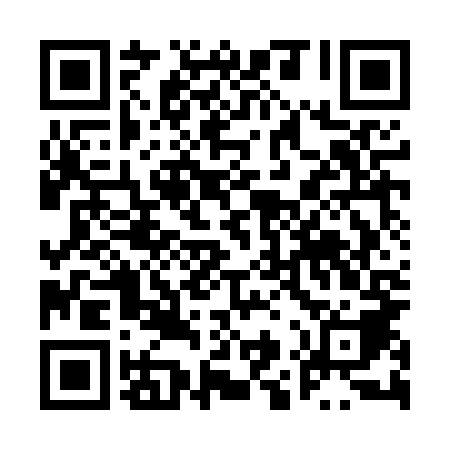 Ramadan times for Podzaluki, PolandMon 11 Mar 2024 - Wed 10 Apr 2024High Latitude Method: Angle Based RulePrayer Calculation Method: Muslim World LeagueAsar Calculation Method: HanafiPrayer times provided by https://www.salahtimes.comDateDayFajrSuhurSunriseDhuhrAsrIftarMaghribIsha11Mon3:533:535:4911:363:265:235:237:1312Tue3:503:505:4711:353:275:255:257:1513Wed3:483:485:4411:353:295:275:277:1714Thu3:453:455:4211:353:305:295:297:1915Fri3:433:435:4011:353:325:315:317:2116Sat3:403:405:3711:343:335:335:337:2317Sun3:373:375:3511:343:355:345:347:2518Mon3:353:355:3211:343:365:365:367:2719Tue3:323:325:3011:333:385:385:387:2920Wed3:293:295:2811:333:395:405:407:3121Thu3:263:265:2511:333:415:425:427:3322Fri3:243:245:2311:333:425:435:437:3523Sat3:213:215:2011:323:445:455:457:3824Sun3:183:185:1811:323:455:475:477:4025Mon3:153:155:1511:323:465:495:497:4226Tue3:123:125:1311:313:485:515:517:4427Wed3:093:095:1111:313:495:525:527:4728Thu3:063:065:0811:313:505:545:547:4929Fri3:033:035:0611:303:525:565:567:5130Sat3:003:005:0311:303:535:585:587:5331Sun3:573:576:0112:304:557:007:008:561Mon3:543:545:5912:304:567:017:018:582Tue3:513:515:5612:294:577:037:039:013Wed3:483:485:5412:294:587:057:059:034Thu3:453:455:5212:295:007:077:079:055Fri3:423:425:4912:285:017:097:099:086Sat3:393:395:4712:285:027:107:109:107Sun3:363:365:4412:285:047:127:129:138Mon3:323:325:4212:285:057:147:149:159Tue3:293:295:4012:275:067:167:169:1810Wed3:263:265:3712:275:077:187:189:21